　　　　年　　月　　日公益信託　富士フイルム・グリーンファンド　　受託者　三井住友信託銀行株式会社　御中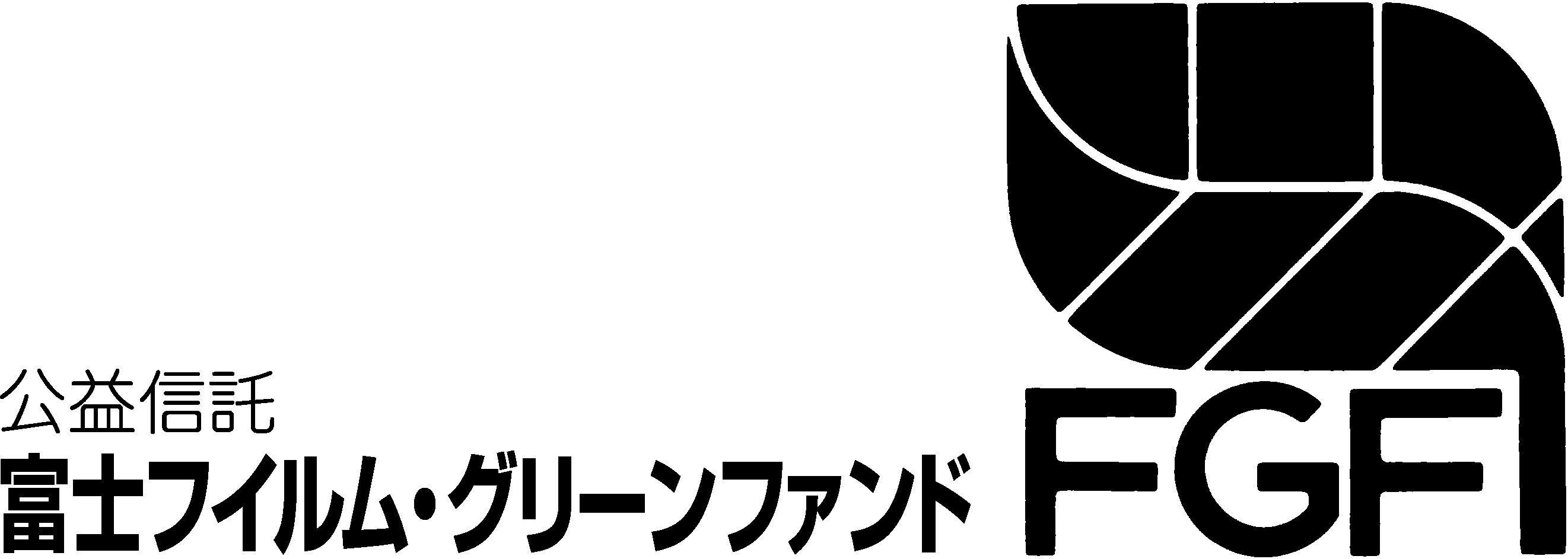 未来のための森づくり事業助成申請書ご注意：FGF助成応募要項を　　　　十分に読んだ上で、記入をお願いします。この申請書類に記載する事項は、助成金支給対象者の選考等、貴公益信託の運営に必要な範囲で、貴公益信託の受託者・運営委員・信託管理人及び一般財団法人自然環境研究センターが取得・利用すること、また助成が決定した場合は、氏名（団体名）や事業名等の情報が主務官庁へ提出される他、一般に公開されることについて同意のうえ応募します。私（法人の場合は、当該法人の役員等を含みます。）は、後段に記載の「反社会的勢力ではないことの表明・確約に関する同意」に記載の内容を了承します。■事業名■申請団体の概要（※団体の約款、規約、会報等資料があれば、添付してください）■申請者の概要■希望助成額■他機関からの助成（申請団体・申請者の名において、過去３年以内に助成を受けた場合には機関名、助成額、支給年月日をご記入ください。なお、この報告によって当申請が不利になることはありません。）
他機関からの助成　 有・無 　有の場合、以下にご記入ください。（現在、他機関に助成を申請している場合には以下にご記入ください。）■活動フィールドについて■申請する活動の要約（活動の①動機、②目的、③内容、④助成金を申請するに至った経緯を、下記枠内（厳守）で記述して下さい。）■本申請による助成を受けた場合に、期待される成果等と活動の将来展望（300字程度（字数厳守）で簡潔に記述して下さい。）■活動スケジュール（初年度分を記入して下さい。書ききれないときは別紙を添付して下さい。）※記入例別紙参照■各年度におけるスケジュール（2年目以降の計画）■助成金の使途（初年度の使途について項目別に内訳と金額を記入して下さい。なお、使用予定の時期等を備考欄に記入して下さい。）※別紙記入例参照■助成金の使途（２年度目以降の使途について項目別に内訳と金額を記入して下さい。なお、使用予定の時期等を備考欄に記入して下さい。）※別紙記入例参照■推薦者※本申請について、官公署より推薦をいただける場合には下記に署名捺印をお願いします。反社会的勢力ではないことの表明・確約に関する同意私（法人の場合は、当該法人の役員等を含みます。）は、次の①の各号に掲げる者もしくは②の各号のいずれかに該当し、もしくは③の各号のいずれかに該当する行為をし、または①もしくは②にもとづく表明・確約に関して虚偽の申告をしたことが判明した場合には、通知により貴公益信託からの助成金・奨学金等の交付が廃止されても異議を申し立てず、既に貴公益信託から受給した助成金・奨学金等の全額を直ちに貴公益信託に返還いたします。また、これにより手数料、費用、損害が生じた場合でも、いっさい私の責任といたします。①現在、次の各号に掲げる者（以下これらを「暴力団員等」という。）のいずれにも該当しないことを表明し、かつ将来にわたっても該当しないことを確約いたします。Ａ.暴力団Ｂ.暴力団員Ｃ.暴力団員でなくなった時から５年を経過しない者Ｄ.暴力団準構成員Ｅ.暴力団関係企業Ｆ.総会屋等、社会運動等標ぼうゴロまたは特殊知能暴力集団等Ｇ.その他前各号に準ずる者②現在、次の各号のいずれにも該当しないことを表明し、かつ将来にわたっても該当しないことを確約いたします。Ａ.暴力団員等が経営を支配していると認められる関係を有することＢ.暴力団員等が経営に実質的に関与していると認められる関係を有することＣ.自己、自社もしくは第三者の不正の利益を図る目的または第三者に損害を加える目的をもってするなど、不当に暴力団員等を利用していると認められる関係を有することＤ.暴力団員等に対して資金等を提供し、または便宜を供与するなどの関与をしていると認められる関係を有することＥ.役員または経営に実質的に関与している者が暴力団員等と社会的に非難されるべき関係を有すること③自らまたは第三者を利用して次の各号に該当する行為を行わないことを確約いたします。Ａ.暴力的な要求行為Ｂ.法的な責任を超えた不当な要求行為Ｃ.取引に関して、脅迫的な行為をし、または暴力を用いる行為Ｄ.風説を流布し、偽計を用いまたは威力を用いて貴公益信託の信用を毀損し、または貴公益信託の業務を妨害する行為Ｅ.その他前各号に準ずる行為■各年度スケジュール記入例①項目別②月別■助成金使途記入例①助成初年度の使途記入例②助成2年度目以降の使途記入例5年間の助成額の合計：6,950,000円団体名称団体の活動開始時期団体の活動開始時期　　　　年　　　月ホームページURLホームページURLメンバー数メンバー数人E-MAILE-MAILフリガナフリガナ生年月日生年月日　　　　年　　月　　日　　　　年　　月　　日代表者氏名代表者氏名生年月日生年月日　　　　年　　月　　日　　　　年　　月　　日団体事務局連絡先団体事務局連絡先〒TEL〒TEL〒TEL〒TEL〒TELフリガナ歳団体役職名申請者氏名　　　　　　　　　　　　印歳団体役職名連絡先住所　〒（必ず申請者と連絡の取れるところを記入）電話番号：　　　　　　　　　　　　　　　　　　　　　　　　E-MAIL：連絡先住所　〒（必ず申請者と連絡の取れるところを記入）電話番号：　　　　　　　　　　　　　　　　　　　　　　　　E-MAIL：連絡先住所　〒（必ず申請者と連絡の取れるところを記入）電話番号：　　　　　　　　　　　　　　　　　　　　　　　　E-MAIL：連絡先住所　〒（必ず申請者と連絡の取れるところを記入）電話番号：　　　　　　　　　　　　　　　　　　　　　　　　E-MAIL：連絡先住所　〒（必ず申請者と連絡の取れるところを記入）電話番号：　　　　　　　　　　　　　　　　　　　　　　　　E-MAIL：希望助成額　（１年目）　　　　　　　　　　　　（助成期間合計金額）機関名①活動題名助成額千円支給年月日　　　　年　　月から　　　　年　　月まで機関名②活動題名助成額千円支給年月日　　　　年　　月から　　　　年　　月まで機関名③活動題名助成額千円支給年月日　　　　年　　月から　　　　年　　月まで機関名①申請題名機関名②申請題名機関名③申請題名活動フィールド住所活動フィールド住所【活動フィールド地図】【活動フィールド地図】【活動フィールド地図】所有区分公有地　　　　　　　　私有地公有地　　　　　　　　私有地所有者名所有者からの同意同意取得済み　　同意未取得同意未取得の場合、同意取得予定時期　　　　　　　　　年　　　　月頃予定同意取得済み　　同意未取得同意未取得の場合、同意取得予定時期　　　　　　　　　年　　　　月頃予定期間期間活動内容（何をするのか）年月年度（２年度目）年度（３年度目）年度（４年度目）年度（５年度目）項　　目内　　訳金額（単位千円）備　　考総　　額総　　額年度（２年度目）年度（３年度目）年度（４年度目）年度（５年度目）推薦者推薦者印所属先部署名氏名助成決定となった場合の助成金振込口座助成決定となった場合の助成金振込口座助成決定となった場合の助成金振込口座助成決定となった場合の助成金振込口座助成決定となった場合の助成金振込口座助成決定となった場合の助成金振込口座助成決定となった場合の助成金振込口座助成決定となった場合の助成金振込口座≪注意①≫口座情報に間違いがあると、助成金の振込が大幅に遅れることがあります。≪注意②≫ゆうちょ銀行をご指定の場合、支店名欄には振込用の店名（3桁の漢数字）、口座番号欄には7桁の振込口座番号をご記入ください。≪注意①≫口座情報に間違いがあると、助成金の振込が大幅に遅れることがあります。≪注意②≫ゆうちょ銀行をご指定の場合、支店名欄には振込用の店名（3桁の漢数字）、口座番号欄には7桁の振込口座番号をご記入ください。≪注意①≫口座情報に間違いがあると、助成金の振込が大幅に遅れることがあります。≪注意②≫ゆうちょ銀行をご指定の場合、支店名欄には振込用の店名（3桁の漢数字）、口座番号欄には7桁の振込口座番号をご記入ください。≪注意①≫口座情報に間違いがあると、助成金の振込が大幅に遅れることがあります。≪注意②≫ゆうちょ銀行をご指定の場合、支店名欄には振込用の店名（3桁の漢数字）、口座番号欄には7桁の振込口座番号をご記入ください。≪注意①≫口座情報に間違いがあると、助成金の振込が大幅に遅れることがあります。≪注意②≫ゆうちょ銀行をご指定の場合、支店名欄には振込用の店名（3桁の漢数字）、口座番号欄には7桁の振込口座番号をご記入ください。≪注意①≫口座情報に間違いがあると、助成金の振込が大幅に遅れることがあります。≪注意②≫ゆうちょ銀行をご指定の場合、支店名欄には振込用の店名（3桁の漢数字）、口座番号欄には7桁の振込口座番号をご記入ください。≪注意①≫口座情報に間違いがあると、助成金の振込が大幅に遅れることがあります。≪注意②≫ゆうちょ銀行をご指定の場合、支店名欄には振込用の店名（3桁の漢数字）、口座番号欄には7桁の振込口座番号をご記入ください。≪注意①≫口座情報に間違いがあると、助成金の振込が大幅に遅れることがあります。≪注意②≫ゆうちょ銀行をご指定の場合、支店名欄には振込用の店名（3桁の漢数字）、口座番号欄には7桁の振込口座番号をご記入ください。寄付金処理所属機関への寄付金扱いとしますか？（「する」･「しない」のいずれかに○をおつけください）所属機関への寄付金扱いとしますか？（「する」･「しない」のいずれかに○をおつけください）所属機関への寄付金扱いとしますか？（「する」･「しない」のいずれかに○をおつけください）所属機関への寄付金扱いとしますか？（「する」･「しない」のいずれかに○をおつけください）所属機関への寄付金扱いとしますか？（「する」･「しない」のいずれかに○をおつけください）する●委任経理とする場合は、以下項目のご記入は不要です。（なお、委任経理とする場合、間接経費への充当ならびに使用者の変更は認められません）寄付金処理所属機関への寄付金扱いとしますか？（「する」･「しない」のいずれかに○をおつけください）所属機関への寄付金扱いとしますか？（「する」･「しない」のいずれかに○をおつけください）所属機関への寄付金扱いとしますか？（「する」･「しない」のいずれかに○をおつけください）所属機関への寄付金扱いとしますか？（「する」･「しない」のいずれかに○をおつけください）所属機関への寄付金扱いとしますか？（「する」･「しない」のいずれかに○をおつけください）しない●委任経理としない場合は、以下項目につきご記入ください。お振込先預金種別（○をおつけください）（○をおつけください）（○をおつけください）口座番号お受取人お受取人フリガナ●フリガナは、1つのマスに一文字ずつご記入してください。●カタカナ左づめでご記入ください。●フリガナは、1つのマスに一文字ずつご記入してください。●カタカナ左づめでご記入ください。●フリガナは、1つのマスに一文字ずつご記入してください。●カタカナ左づめでご記入ください。●フリガナは、1つのマスに一文字ずつご記入してください。●カタカナ左づめでご記入ください。●フリガナは、1つのマスに一文字ずつご記入してください。●カタカナ左づめでご記入ください。お受取人お受取人口座名義活動項目2021年度2021年度2022年度2023年度2024年度2025年度生態系調査1. 計画2. 調査実施3. データ整理生態系調査1. 計画2. 調査実施3. データ整理１～９月３～８月９月３～８月９月３～８月９月３～８月９月森林整備1. 計画2. 散策路設置3. 下草刈り森林整備1. 計画2. 散策路設置3. 下草刈り１～9月４～６月４～６月６～８月６～８月６～８月活動の普及1. フォーラム2. HP作成管理3. 報告会活動の普及1. フォーラム2. HP作成管理3. 報告会７～10月９～12月７～10月１～12月１～12月７～９月報告書作成報告書作成マスタープラン作成10～12月10～12月2021年度2021年度2022年度2022年度2023年度2024年度2025年度１月１月２月２月３月３月４月４月５月５月６月６月７月７月８月８月９月９月10月10月マスタープラン作成マスタープラン作成11月11月12月12月項　　目内　　訳金額（単位千円）備　　考マスタープラン作成費謝金 　　　　　　　　　　  　　　　　780,000円印刷費                               100,000円打合せ費用　　　＠10,000×12回　 ＝ 120,000円合計780,000円100,000円120,000円1,000,000円8月12月1～12月2022年度2023年度2024年度2025年度１．生態系調査２．森林整備３．活動の普及合計調査費用200,000円ｶﾒﾗﾋﾞﾃﾞｵ購入200,000円散策路設置150,000円観察小屋設置　2,000,000円フォーラム130,000円2,680,000円調査費用200,000円種苗購入500,000円下草刈り40,000円柵設置200,000円　簡易トイレ整備150,000円HP開設100,000円1,190,000円調査費用200,000円謝金100,000円種苗購入500,000円下草刈り40,000円HP管理200,000円フォーラム200,000円1,240,000円調査費用200,000円下草刈り40,000円HP管理300,000円報告会200,000円報告書印刷費100,000円840,000円